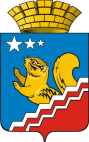 АДМИНИСТРАЦИЯ ВОЛЧАНСКОГО ГОРОДСКОГО ОКРУГАПРОТОКОлЗаседание Координационного совета по патриотическому воспитанию граждан Волчанского городского округа24 марта 2023 года в 14:00 часов                                                                                                  № 1Зал заседания администрации Волчанского городского округаI. О решении протокола № 2 от 28.09.2022 года(Бородулина И.В.)Принять к сведению  информацию заместителя председателя комиссии И.В. Бородулиной.Вопросы снять с контроля.II. О реализации муниципальной подпрограммы «Патриотическое воспитание граждан и формирование основ безопасности жизнедеятельности обучающихся в Волчанском городском округе»(Бородулина И.В.)Принять к сведению информацию директора МАУК «Культурно-досуговый центр» ВГО Р.Р. Изосимовой о реализации подпрограммы 4.  «Патриотическое воспитание граждан и формирование основ безопасности жизнедеятельности обучающихся в Волчанском городском округе» взять на контроль 100% исполнение целевых показателей, средств местного бюджета, направленных на патриотическое воспитание граждан на период 2023 года.III. Проведение мероприятий, направленных на патриотической воспитание граждан на территории Волчанского городского округаРабота юнармии и туристического клуба «Поиск»(Вельмискина М.В., Изосимова Р.Р., Каримов С.М., Трофимова В.И.)Информацию специалиста по патриотическому направлению МАУК «Культурно-досуговый центр» ВГО С.М. Каримова, старшего инспектора Отдела образования ВГО М.В. Вельмискиной, и.о директора ГАУСО СО «КЦСОН города Волчанска»  В.И. Трофимовой (Приложение 1) о проведении мероприятий, принять к сведению.Рекомендовать Отделу образования ВГО рассмотреть размещение в ОУ стенда патриотического направления с изменением информации.Срок: ежемесячно.VI.Разное (Бородулина И.В.)Рассмотрение решения совместного «круглого стола» Комитета Совета Федерации по обороне и безопасности, Комитета Совета Федерации по социальной политике, Комитетом Совета Федерации по науке, образованию и культуре и Комитетом Совета Федерации по Регламенту и организации парламентской деятельности 15 ноября 2022 года на тему: «Стратегии и целевые установки патриотического воспитания школьников и молодежи в условиях ведения ментальных войн» от 29.11.2022 года № 3.3-10/3368.Протокол  заседания Правительства Свердловской области от 16 февраля    2023 года № 6 (рег. 20.02.2023):Руководителям образовательных учреждений, дополнительного образования, культуры:Продолжить реализацию мер, направленных на совершенствование системы патриотического воспитания граждан, проживающих на территории Волчанского городского округа.Срок: до 29 декабря 2023 года.Оказывать содействие РДДМ Свердловской области в открытии первичных отделений на базе муниципальных образовательных организаций, учреждений культуры и искусства, молодежной политики, физической культуры и спорта.Срок: до 29 декабря 2023 года.Во взаимодействии с РДДМ Свердловской области организовать проведение профильных смен и программ развития социальной активности учащихся начальных классов «Орлята России» в организациях отдыха и оздоровления детей города Волчанска. Срок:  до 1 сентября 2023 года.Обеспечить размещение на официальных сайтах администрации, образовательных организаций, культуры публикаций, и мультимедийных продуктов, направленных на патриотическое и духовно-нравственное воспитание детей и молодежи.Срок: до 29 декабря 2023 года.Рассмотрение постановления Законодательного Собрания Свердловской области от 15.11.2022 №	849-ПЗС «Об исполнении Закона Свердловской области «О патриотическом воспитании граждан в Свердловской области» в части совершенствования военно-патриотического воспитания граждан, популяризации и поддержки добровольческой (волонтерской) деятельности», содержащее рекомендации органам местного самоуправления муниципальных образований, расположенных на территории Свердловской области:Администрации ВГО, Отделу образования, МАУК «КДЦ» ВГО в муниципальных программах внести (актуализировать) разделы по развитию патриотического, в том числе военно-патриотического, воспитания граждан, развитию добровольчества (волонтерства).Срок:  1 квартал 2023 года.Администрации ВГО  (Бородулина И.В.) разработать и утвердить порядок взаимодействия ОМС, подведомственных муниципальных учреждений с организаторами добровольческой (волонтерской) деятельности, добровольческими (волонтерскими) организациями.Срок: 2 квартал 2023 года.Секретарю совета (Скоробогатова Ю.А.) разместить протокол на сайте ВГО, направить членам комиссии.Срок: после подписания.Председатель комиссии                                                                                          И.В. БородулинаИсп. Скоробогатова Юлия Александровна8(34383) 5-21-43Председатель:Председатель:Заместитель главы администрации Волчанского городского округаБородулина И.В.Присутствовали:Присутствовали:Секретарь, старший инспектор  организационного отдела администрации Волчанского городского округа.Скоробогатова Ю.А. Директор  МБОУ ДО «ДЮСШ»Анисимов С.В.Старший инспектор Отдела образования ВГОВельмискина М.В. Председатель Волчанской городской общественной организации ветеранов (пенсионеров)Делибалтов И.В.Специалист инфекционного кабинета ГБУЗ СО «Волчанская городская больница»Журба И. Н. Директор МАУК «Культурно-досуговый центр» ВГОИзосимова Р.Р. Специалист по патриотическому направлению МАУК «Культурно-досуговый центр» ВГОКаримов С.М.Председатель Волчанской общественной организации общества инвалидовКосинская С.М. Председатель немецкого общества «Возрождение»Рейбандт Э.А.И.о директора ГАУСО СО «КЦСОН города Волчанска»Трофимова В.И.